Publicado en  el 09/03/2017 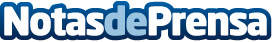 18.000 personas fueron rescatadas por Salvamento Marítimo en 2016Con más de 1.500 trabajadores, Salvamento Marítimo coordinó durante todo el año anterior el rescate o asistencia de 18.000 personasDatos de contacto:Nota de prensa publicada en: https://www.notasdeprensa.es/18-000-personas-fueron-rescatadas-por Categorias: Sociedad Nautica Sector Marítimo http://www.notasdeprensa.es